Name: 											Topics: 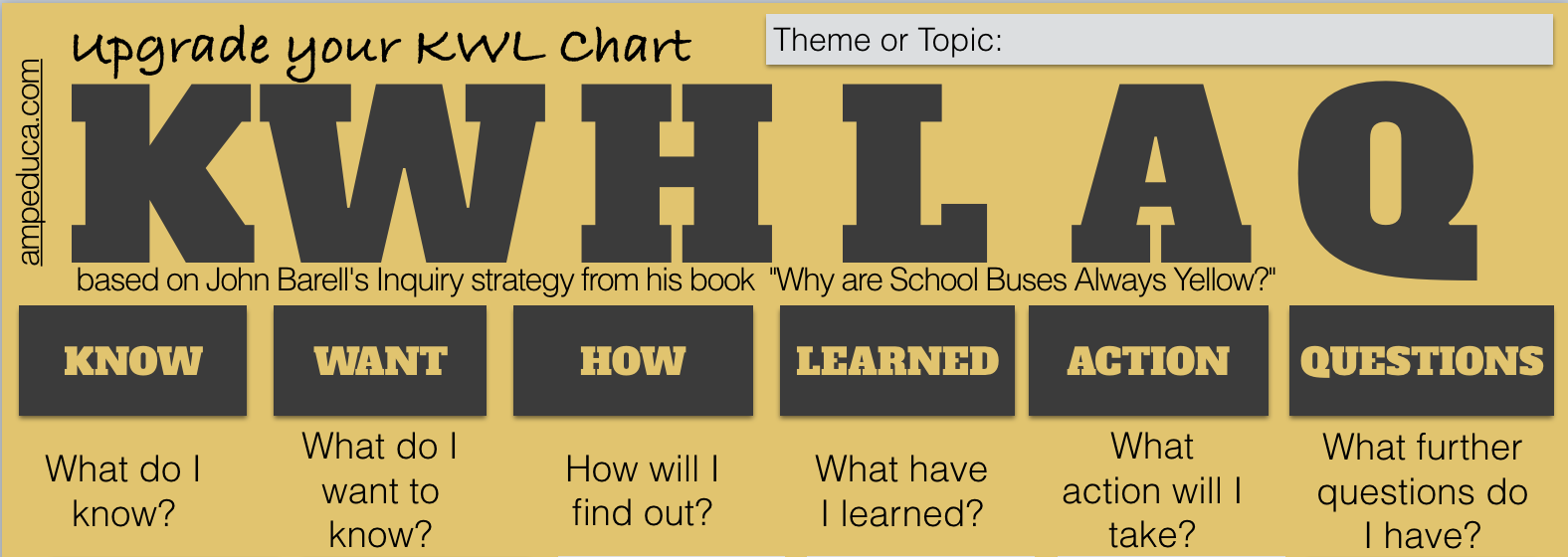 